Publicado en México el 04/05/2018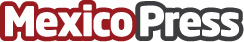 Seis mitos sobre los programas de recompensas, según Club PremierUn programa de recompensas es un sistema a través del cual las empresas premian la lealtad de sus clientes y que además resulta una herramienta para que los usuarios puedan ahorrar, obtener regalos, descuentos y/o premiosDatos de contacto:Carolina Moreno 53 95 90 77 / 88Nota de prensa publicada en: https://www.mexicopress.com.mx/seis-mitos-sobre-los-programas-de-recompensas_1 Categorías: Nacional Marketing Entretenimiento Consumo Premios http://www.mexicopress.com.mx